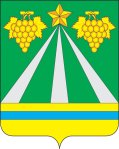 АДМИНИСТРАЦИЯ МУНИЦИПАЛЬНОГО ОБРАЗОВАНИЯ КРЫМСКИЙ РАЙОНПОСТАНОВЛЕНИЕот       28.01.2021 года       	                                                                                                  №          189  	город КрымскО признании утратившим силу постановления администрации муниципального образования Крымский район от 9 января 2019 года № 1 «Об организации проектной деятельности в муниципальном образовании Крымский район»В целях приведения нормативных правовых актов в соответствие с действующим законодательством, п о с т а н о в л я ю:1. Постановление администрации муниципального образования Крымский район от 9 января 2019 года № 1 «Об организации проектной деятельности в муниципальном образовании Крымский район» признать утратившим силу.2. Отделу по взаимодействию со СМИ администрации муниципального образования Крымский район (Безовчук) обнародовать настоящее постановление путем размещения на официальном сайте администрации муниципального образования Крымский район www.krymsk-region.ru, зарегистрированном в качестве средства массовой информации.3. Постановление  вступает в силу со дня обнародования.Глава муниципального образованияКрымский район                                                                                        С.О.Лесь						 